                                       VII CURSO UCASPORT TEORICO-PRACTICO               SURF Y DIVERSIDAD FUNCIONAL (AUTISMO Y OTROS CASOS)                                      “DEPORTE COMO RECURSO TERAPEUTICO Y NORMALIZADOR”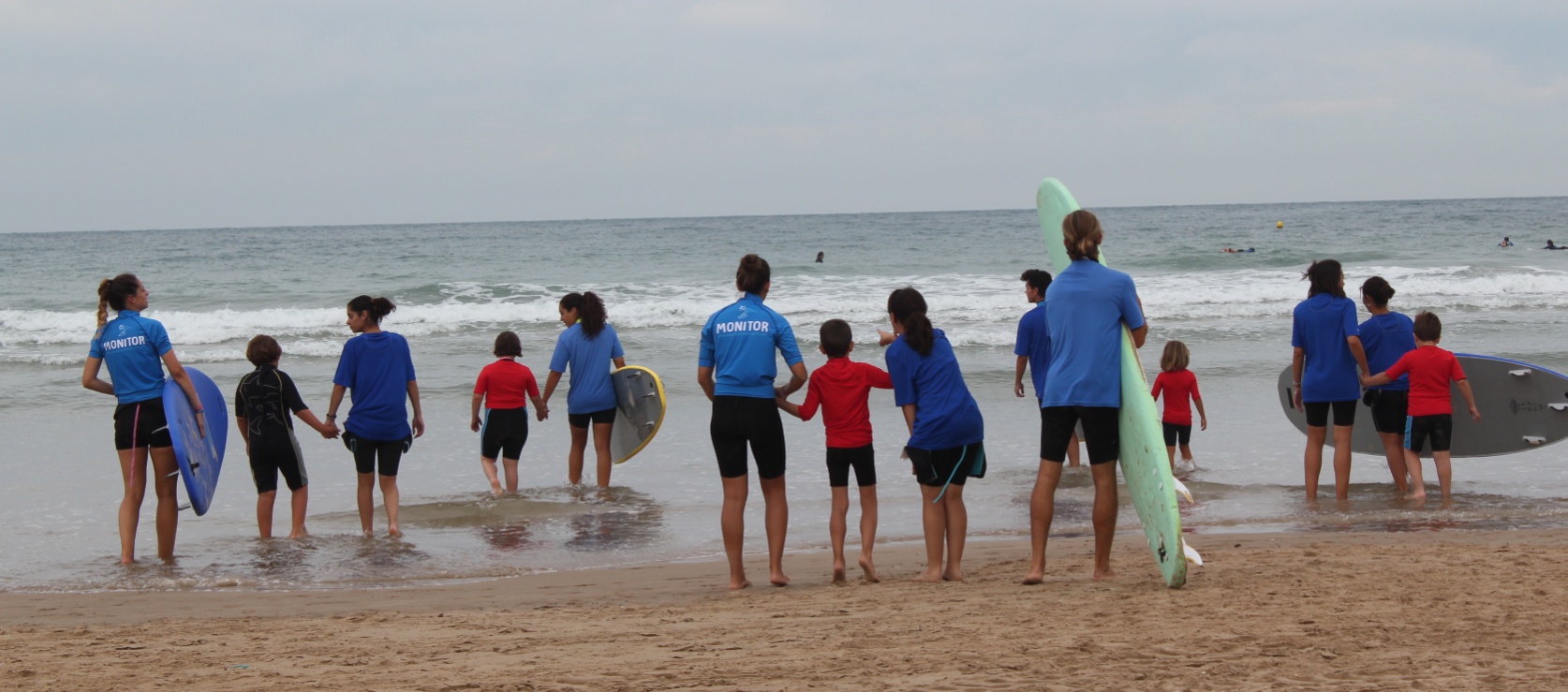 Organizan: Asociación Sólo Surf. Universidad de Cádiz   Colaboran: Ayuntamiento de Cádiz. Cadiz Surf Center. RSM La Cortadura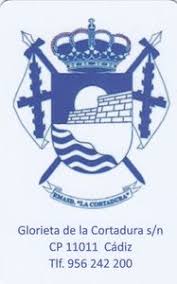 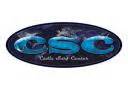 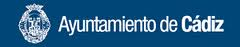 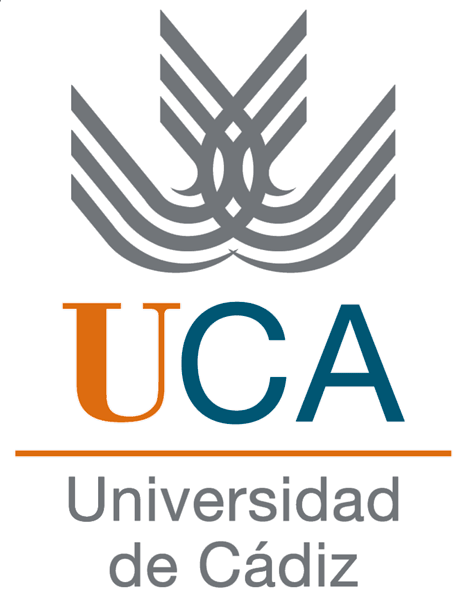 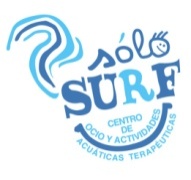 Dirigido a: Alumnos de la Universidad de Cádiz. Profesionales del ámbito del trabajo con personas con discapacidad. Personas en general que deseen realizarloNúmero de plazas 30 Duración: 67 horas (25 teóricas, 6 teórico-practicas, 36 prácticas)  Contacto:   asociacionsolosurf@hotmail.com   /  619318934 (también whatsapp)Profesorado  Equipo Técnico Sólo Surf. Equipo Técnico Cádiz Surf Center. Profesionales SAS  (atención e intervención sanitaria en emergencia)Lugares, fechas y horas por fases de realizaciónFase Teórica, dos modalidades:Turno mañana:Fechas  24 de Abril, 8, 15 y 22 de Mayo  2018Horario: 09.00-14.00 horasMódulo de tarde: 26 de abril 16.00 a 21.00 horasLugar: Aula del Pabellón de Deportes de la UCA. Campus de Puerto Real. Universidad de Cádiz Turno tarde:Fechas 19, 26 de Abril, 3, 10 y 17 de Mayo  2018Horario: 16.00-21.00 horasLugar: Aula del Pabellón de Deportes de la UCA. Campus de Puerto Real. Universidad de Cádiz Fase Teórico-práctica: tres sesiones:visita a un programa a elegir entre los programas que desarrolla Solosurf Fechas: entre el 4 y el 9 junio  Lugares de realización: Piscina del complejo Deportivo Ciudad de Cádiz y  Playa de Cortadura  (Dependencias Municipales)Horarios: Diferentes posibilidades. Lunes a Viernes tarde. Sábados  mañanas.clase de surf impartida por la escuela de surf Cádiz Surf Center. Fecha por definirSimulación de una sesión Solosurf de surf terapéutico dirigida por los técnicos de Solosurf.Fechas: por definir  Lugar de realización: Playa de Cortadura  (Dependencias Municipales)Fase práctica Fechas: Del 1 de julio al 31 de Agosto 2017. Lugares de realización: Playa de Cortadura, Zona acotada deportes acuáticos y náuticos. Piscina privada residentes Residencia Militar Cortadura.Horarios: Diferentes posibilidades. Lunes a jueves en turnos de mañana y tarde. Número total de horas: 36 horas Observaciones fase práctica:  La fase equivalente a dos sesiones (4 horas en total) por semanaSe seguirán criterios de flexibilidad y fomento de la conciliación académica del alumno a la hora de asignar horario de la fase prácticaSe mantiene un criterio de continuidad en la asignación de las prácticas. Por ejemplo, si un alumno participa en el programa de niños con autismo los lunes y miércoles de 10-12 horas, mantiene este horario de prácticas hasta el final, desarrollando funciones de atención a un mismo niño o función asignada.El alumno podrá aumentar el número de horas del curso con la participación voluntaria en sesiones adicionales previo acuerdo con la dirección.El alumno deberá realizar obligatoriamente el 90% , pudiendo faltar por  causas de fuerza mayor y/o estén debidamente justificadas.CRONOGRAMA CONTENIDOS FORMATIVOS DEL CURSO (MODULO TEORICO)CONTENIDOS LECTIVOS POR MODULOS TEORICOSMODULOS  TEORICOS /LUGARCONTENIDOSHORASFECHA M1  DISCAPACIDAD AULA PABELLON DEPORTES UCA (CAMPUS P REAL)APROXIMACION A LA DISCAPACIDAD Y LA DIVERSIDAD FUNCIONAL     5JUEVES 19 ABRIL- TARDEMARTES 24 ABRIL-MAÑANAM2   SANITARIOAULA PABELLON DEPORTES UCA (CAMPUS P REAL)PREVENCION-INTERVENCION  EMERGENCIA EN ACTIVIDADES ACUATICAS    2.5JUEVES 26 ABRIL-TARDEM3   DEPORTIVOAULA PABELLON DEPORTES UCA (CAMPUS P REAL)SURF COMO DEPORTE EMERGENTE    2.5JUEVES 26 ABRIL-TARDEM4  ACUATICO TERAPEUTICO  AULA PABELLON DEPORTES UCA (CAMPUS P REAL)- ACTUALIDAD DEL SURF PARA PERSONAS CON AUTISMO- SURF COMO ACTIVIDAD ACUATICA TERAPEUTICA- IDEA DE TRABAJO SOLO SURF    2.5JUEVES 3 MAYO-TARDEMARTES 8 MAYO-MAÑANAM5  ACUATICO TERAPEUTICO AULA PABELLON DEPORTES UCA (CAMPUS P REAL)- METODO DE TRABAJO SOLO SURF   12.5JUEVES 3, 10, 17 MAYO-TARDEMARTES 8, 15, 22 MAYO-MAÑANAMODULOS  TEORICOS /PROFESORCONTENIDOSHORASFECHA M1  DISCAPACIDAD D. JESUS BORREGO DIRECTOR TECNICO SOLO SURFAPROXIMACION A LA DISCAPACIDAD Y LA DIVERSIDAD FUNCIONALDISCAPACIDAD-DEFICITSTIPOS Y GRADOS DE DISCAPACIDADCRITERIOS Y ORGANISMOS CLASIFICATORIOSCONCEPTO DE LA DIVERSIDAD FUNCIONALAPROXIMACION AL AUTISMOAPROXIMACION AL S.DOWN      5JUEVES 19 ABRIL- TARDEMARTES 24 ABRIL-MAÑANAM2   SANITARIOD. IGNACIO CONSENFERMERO SAS MASTER EN INTERVENCION EN EMERGENCIAPREVENCION-INTERVENCION  EMERGENCIA EN ACTIVIDADES ACUATICASRIESGOS Y ACTUACIONES EN MEDIO ACUATICOSOPORTE VITAL BASICOLESION Y PREVENCION EN EL SURF COMO ACTIVIDAD DEPORTIVA     2.5JUEVES 26 ABRIL-TARDE M3   DEPORTIVOD. JACOB REAL HERNANDEZDIRECTOR CADIZ SURF CENTERD. ANTONIO PEÑALVER PARRAINSTRUCTOR SURF ISA NIVEL 2SURF COMO DEPORTEHISTORIA DEL SURFRECURSOS PARA LA PRACTICA DEL SURFANALISIS DEL MEDIOTECNICAS DE ENSEÑANZA-APRENDIZAJE    2.5JUEVES 26 ABRIL-TARDEM4  ACUATICO TERAPEUTICO  D. JESUS BORREGO DIRECTOR TECNICO SOLO SURF- ACTUALIDAD SURF PARA PERSONAS CON AUTISMO           1.    BENEFICIOS DEL SURF PARA PERSONAS CON   AUTISMO         2.    ACTUALIDAD: SURF COMO TERAPIA, DEPORTE ADAPTADO Y ACTIVIDAD RECREATIVA PARA PERSONAS CON AUTISMO- SURF COMO ACTIVIDAD ACUATICA TERAPEUTICAM. ACUATICOOCIO Y TIEMPO LIBREAPRENDIZAJE DIVERSIDAD FUNCIONAL- IDEA DE TRABAJO SOLO SURF         1.    ACTIVIDAD FISICA Y STANDUP COMO CLAVES DEL PROCESO TERAPEUTICO    2.5JUEVES 3 MAYO-TARDEMARTES 8 MAYO-MAÑANAM5  ACUATICO TERAPEUTICO D. JESUS BORREGO. DIRECTOR TECNICO SOLO SURF- METODO DE TRABAJO SOLO SURF          1.    NIVELES DEL PROGRAMA           2.    EJES DE TRABAJO (ACTIVIDAD FISICA-JUEGO-APRENDIZAJE DIVERSIDAD FUNCIONAL)           3.     PAUTAS-TECNICAS Y OBJETIVOS DE LOS PROGRAMA DE SURF NIVELES 1, 2 Y 3           4.    EL PAPEL DEL MONITOR DE APOYO A TECNICOS    12.5JUEVES 3, 10, 17 MAYO-TARDEMARTES 8, 15, 22 MAYO-MAÑANA